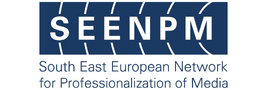 NAŠI MEDIJI Inicijativa civilnog društva za razvoj medijske pismenosti i aktivizma, borbu protiv polarizacije i promoviranje dijalogaWP4: AKT – Podrška organizacijama civilnog društva u razvoju medijske i informacijske pismenosti i medijskog aktivizmaAplikacioni formular – Koncept prijedloga projektaOpis projekta Rok za primanje prijava: 19. februar 2024. Nacionalni koordinator za dodjelu podgrantova u BiH: Fondacija za razvoj medija i civilnog društva „Mediacentar“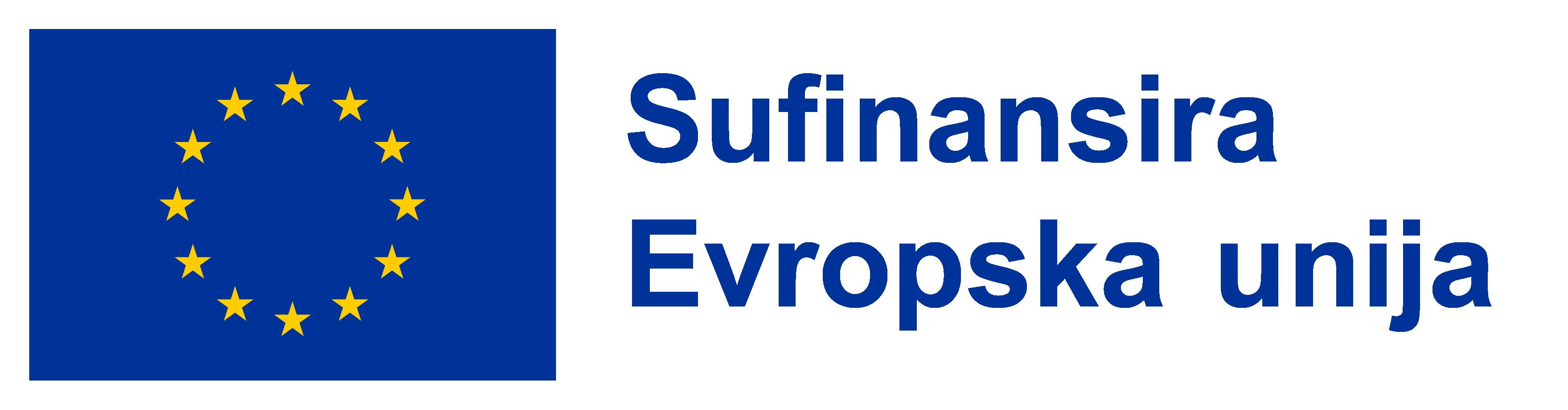 1. Podaci o aplikantu/koaplikantima 1.1. AplikantNavedite sljedeće podatke:Važno: Provjerite Poglavlje 5 – Kontrolna lista za dodatne dokumente potrebne od aplikanta.1.2 KoaplikantiKopirajte tabelu ispod da navedete podatke za sve koaplikante po potrebi.Važno: Provjerite Poglavlje 5 – Kontrolna lista za dodatne dokumente potrebne od koaplikanata.2. Opis projekta2.1. Zašto je projekat potreban?Opišite situaciju i problem koji namjeravate adresirati.  (najviše 150 riječi)Definirajte ciljne grupe i opišite njihove specifične potrebe. Za svaku ciljnu grupu navedite koliko će biti direktno i/ili indirektno uključena u projekat i imati koristi od njega. (najviše 150 riječi)2.2. Ciljevi projekta i očekivani rezultatiNavedite ciljeve projekta. Trebalo bi da se ostvare u toku trajanja projekta (najviše 100 riječi)Objasnite kako projekat doprinosi ciljevima i očekivanim rezultatima ovog poziva za podnošenje prijedloga projekata? (najviše 150 riječi)Označite indikatore i definirajte ciljne vrijednosti relevantne za projekat. Imajte na umu da biste trebali ciljati najmanje dva od navedenih indikatora rezultata:2.3. Plan radaObrazložite kako namjeravate implementirati projekat. Ukratko opišite svaku aktivnost, uključujući koje će ciljne grupe biti uključene i kako. Objasnite ulogu svakog partnera na projektu. Navedite ključne ishode koji će biti rezultat aktivnosti i kvantificirajte ih.Objasnite kako se u projektu mogu adresirati međusektorska pitanja, npr. rodna ravnopravnost i jednake mogućnosti, prava manjina, podrška mladima, dopiranje do lokalnih zajednica i građana.Izbrišite opisane primjere napisane sivim slovima, ali uključite aktivnosti 1 i 2. Dodajte redove po potrebi.  2.4 Vremenski okvir projektaPopunite tabelu ispod označavajući mjesece implementacije za svaku aktivnost sa „x“. Lista aktivnosti treba odgovarati onima u prethodnom dijelu. Po potrebi dodajte redove. Izbrišite primjere napisane sivim slovima iz tabele.2.5 Inovativni aspekti projektaMolimo vas da objasnite sve inovativne aspekte vašeg projekta. Označite elemente koje smatrate inovativnim za područje projekta ili njegove ciljne grupe i ukratko ih obrazložite (najviše 150 riječi)2.6 Održivi aspekti projektaObjasnite kako namjeravate održati projekat nakon njegovog završetka. Npr. kako se eventualni obrazovni resursi mogu dalje koristiti u vašim aktivnostima, kako se razvijeni treninzi mogu replicirati, kako će se uvedena rješenja održavati, dalje razvijati itd. (najviše 150 riječi)2.7 Sažetak na engleskom jeziku Napišite kratak sažetak projekta na engleskom jeziku (o čemu se radi i šta se želi postići). (najviše 150 riječi)3. Kapaciteti za implementaciju3.1 Opis partnerstvaa. Predstavite organizaciju aplikanta. Za šta se zalažete i koje su vaše glavne aktivnosti? Ukratko opišite ključne kapacitete u pogledu osoblja, menadžmenta te finansijske i tehničke kapacitete. (najviše 250 riječi)b. Predstavite organizaciju koaplikanta. Za šta se zalažete i koje su vaše glavne aktivnosti? Ukratko opišite ključne kapacitete u pogledu osoblja, menadžmenta te finansijske i tehničke kapacitete. Navedite informacije o iskustvu u oblasti medija, obrazovanja i/ili digitalnih tehnologija, rodne ravnopravnosti i ljudskih prava. (najviše 250 riječi po koaplikantu)Po potrebi kopirajte tabelu iznad za svakog dodatnog koaplikanta.3.2 Referentni projektiOpišite do dva slična projekta implementirana za svakog partnera (aplikant i koaplikanti). Ako je relevantno, navedite linkove za projektna ostvarenja. Kopirajte tabele po potrebi.a. Referentni projekti aplikantaProjekat 1:Projekat 2:b. Referentni projekti koaplikanta. Projekat 1:Projekat 2:Po potrebi ponovite odjeljak b. Za svakog dodatnog koaplikanta.3.3 Projektni timPredstavite projektni tim (ključne osobe, kratke biografije, predložena funkcija na projektu) (najviše 50 riječi po osobi)4. BudžetDodajte budžet kao zaseban fajl (Excel obrazac 3.2 Budžet)5. Kontrolna listaVodite računa da prijava bude potpuna i da su priloženi sljedeći dokumenti:Naziv organizacije aplikantaKoaplikanti projektaNaziv projektaLokacija <navedite opštine/gradove gde će se održavati projektne aktivnosti>Trajanje projekta u mjesecima<mora biti između 9 i 18 mjeseci>Budžet projekta < mora biti između 7.000 i 15.500 eura>Naziv organizacije koja apliciraIme pravnog zastupnika aplikantaIme kontakt osobe za ovaj projekate-mail adresa kontakt osobeBroj telefona kontakt osobeWeb lokacija organizacije aplikanta:Naziv koaplikantaPravni oblik (udruženje, fondacija, …)Adresa koaplikantaIme pravnog zastupnika broj rješenja za medijsku i informacijsku pismenost koja su građanima stavljena na raspolaganje: xx broj građana s većim znanjem i vještinama vezanim uz medije i medijsko izvještavanje: xx broj OCD s većim kapacitetima za promovisanje MIP i medijskog aktivizma: xx broj građana koji se aktivno angažirao u traženju kvalitetnih medijskih sadržaja: xx broj građana dosegnut kvalitetnim sadržajima u medijima: xxOpis aktivnosti (najviše 150 riječi po aktivnosti)Ključni ishodi KoličinaAktivnost 1: Menadžment projektaAktivnost 1: Menadžment projektaAktivnost 1: Menadžment projektaOpis aktivnosti: kako bi osigurao efikasnu i učinkovitu implementaciju, projektni partner će…Uloga partnera:Sastanci projektnog timaProjektni izvještaji1/mj.xxAktivnost 2: Komunikacija o projektuAktivnost 2: Komunikacija o projektuAktivnost 2: Komunikacija o projektuOpis aktivnosti:Uloga partnera:Kampanja na društvenim mrežamaWeb lokacija projekta21Aktivnost 3: Osmišljavanje i implementacija akcija medijskog aktivizmaAktivnost 3: Osmišljavanje i implementacija akcija medijskog aktivizmaAktivnost 3: Osmišljavanje i implementacija akcija medijskog aktivizmaOpis aktivnosti:Uloga partnera:Akcija2Aktivnost 4:Aktivnost 4:Aktivnost 4:Opis aktivnosti:Uloga partnera:Aktivnost 5:Aktivnost 5:Aktivnost 5:Opis aktivnosti:Uloga partnera:Aktivnost 6:Aktivnost 6:Aktivnost 6:Opis aktivnosti:Uloga partnera:AktivnostMjesecMjesecMjesecMjesecMjesecMjesecMjesecMjesecMjesecAktivnost123456789A1: Menadžment projektaxxxxxxxxxA2: Komunikacija o projektuA3: Osmišljavanje i implementacija akcija medijskog aktivizmaA4:A5:A6:AktivnostMjesecMjesecMjesecMjesecMjesecMjesecMjesecMjesecMjesecAktivnost101112131415161718A1: Menadžment projektaxxxxxxxxxA2: Komunikacija o projektuA3: Osmišljavanje i implementacija radionica medijske pismenosti za mlade u ruralnim područjimaA4:A5:A6: u područje projekta je uvedeno novo rješenje koje se odnosi na MIP  nove ciljne grupe angažovane u oblasti MIP nove ciljne grupe angažovane u medijskom aktivizmu primijenjen novi pristup medijskom aktivizmu novi načini izgradnje kompetencija ciljnih grupa ili građana uopće  drugo (navesti): drugo (navesti):Ukratko objasnite odabrane stavke:AplikantMisija i glavne aktivnosti:Kapaciteti:Iskustvo:Koaplikant 1:Misija i glavne aktivnosti:Kapaciteti:Iskustvo:Naziv projektaTrajanje: datum početka – datum završetkaGlavni rezultati (najviše 50 riječi)Vaša uloga u projektu (glavni partner ili partner na projektu)Navedite partnere na projektu (ako je primjenjivo)Ukupni budžetDonatori projektaNaziv projektaTrajanje: datum početka – datum završetkaGlavni rezultati (najviše 50 riječi)Vaša uloga u projektu (glavni partner ili partner na projektu)Navedite partnere na projektu (ako je primjenjivo)Ukupni budžetDonatori projektaNaziv projektaTrajanje: datum početka – datum završetkaGlavni rezultati (najviše 50 riječi)Vaša uloga u projektu (glavni partner ili partner na projektu)Navedite partnere na projektu (ako je primjenjivo)Ukupni budžetDonatori projektaNaziv projektaTrajanje: datum početka – datum završetkaGlavni rezultati (najviše 50 riječi)Vaša uloga u projektu (glavni partner ili partner na projektu)Navedite partnere na projektu (ako je primjenjivo)Ukupni budžetDonatori projektaKljučni član(ovi) tima – najviše 3: 1. Položaj u projektnom timu, ime i kratka biografija (najviše 50 riječi po članu tima). 2. Položaj u projektnom timu, ime i kratka biografija (najviše 50 riječi po članu tima). 3. Položaj u projektnom timu, ime i kratka biografija (najviše 50 riječi po članu tima). Dokumentdanen/aOpis projekta – popunjena sva polja (Word)Projektni budžet – popunjen (Excel)Izjava aplikanta (potpisana i skenirana)Statut organizacije aplikanta (skenirano) Kopija dokumenta o registraciji aplikanta, ne starija od 6 mjeseci, skeniranaKopija bilansa stanja i uspjeha aplikanta za 2022. godinuOvlaštenje svakog koaplikanta, potpisano i skeniranoKopija dokumenta o registraciji svakog koaplikanta, ne starija od 6 mjeseci, skenirana